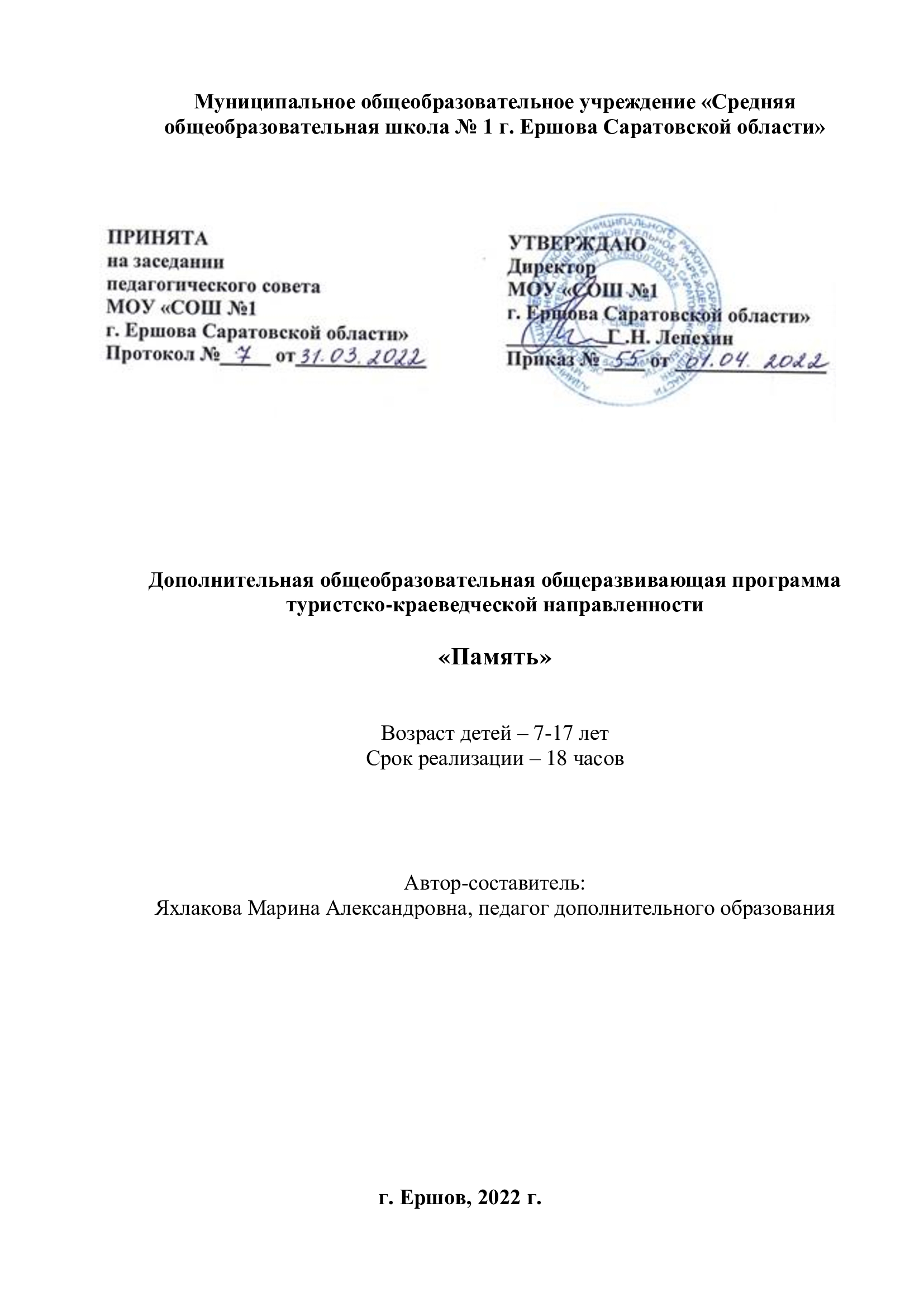 РАЗДЕЛ №1«КОМПЛЕКС ОСНОВНЫХ ХАРАКТЕРИСТИК ПРОГРАММЫ»Пояснительная запискаПамять… Это не просто слово… Это состояние души русского человека, пережившего страшную войну и победившего в ней…Несмотря на тяжелые страдания и лишения, русский человек помнит и вспоминает ту страшную войну, как бы «передаёт» эту память по цепочке следующему поколению…На занятиях по дополнительной общеобразовательной  общеразвивающей  программе «Память» МОУ «СОШ №1 г. Ершова»  будет формироваться чувство благодарности людям, отвоевавшим мир для всех нас.Программа основана на поиске обучающимися материалов для создания презентаций, в которых будут собраны и обработаны документы и воспоминания о ветеранах, участниках Великой Отечественной войны, тружениках тыла Ершовского района.Дополнительная общеобразовательная   общеразвивающая  программа «Память» МОУ «СОШ №1 г. Ершова»  разработана в соответствии с:«Законом об образовании в Российской Федерации» (№ 273-ФЗ от 29 декабря 2012 г.); Приказом Министерства образования и науки Российской Федерации от 23 августа 2017 года №816 «Об утверждении Порядка применения организациями, осуществляющими образовательную деятельность, электронного обучения, дистанционных образовательных технологий при реализации образовательных программ»;Постановлением Главного государственного санитарного врача РФ от 28 сентября 2020 года №28 «Об утверждении СанПиН 2.4.4.3648-20 «Санитарно-эпидемиологические требования к организациям воспитания и обучения , отдыха и оздоровления детей и молодёжи»;Положением о дополнительной общеобразовательной общеразвивающей программе МОУ «СОШ №1 г. Ершова»   и носит туристско-краеведческую  направленность, реализуется в очной форме и с использованием электронных (дистанционных) форм.           В связи с тем, что в    течение   учебного   года  возникает  непреодолимая сила, или форс-мажор – обстоятельства (эпидемия, карантин, погодные условия и прочее), не позволяющие осуществлять обучение в обычной (очной) форме, программа реализуется с помощью электронных (дистанционных) технологий.	Актуальность. Патриотическое воспитание подрастающего поколения всегда являлось одной из важнейших задач дополнительного образования, так как детство и юность – благоприятная пора для формирования искреннего чувства любви к Родине. Под патриотическим воспитанием понимается постепенное формирование у обучающихся любви к своей Родине, изучение её истории, постоянной готовности к её защите. Этот вопрос сейчас стоит очень остро перед современным образованием и поэтому программа «Память», направленная на исследование героизма и патриотизма ершовцев в годы Великой Отечественной войны, как никогда, актуальна.     Новизна данной программы состоит в том, что она направлена на воспитание патриотизма обучающихся и ориентирована на изучение основ исторического наследия малой Родины - Ершовского района, как части России, помогает лучше понять закономерности исторического процесса, концентрирует и обогащает знания, развивает познавательные интересы обучающихся, приобщает их к исследовательской деятельности.    Отличительные особенности программы от других подобных программ ее отличает адаптация к исследованию конкретного материала по  Ершовскому району в годы Великой Отечественной войны.              Педагогическая целесообразность программы заключается в ориентированности содержания, форм и методов обучения на формирование активной жизненной позиции обучающихся как основы патриотического воспитания личности.	Адресат. Возрастные особенности обучающихся. Возраст детей, участвующих в реализации данной дополнительной общеобразовательной программы 7-17 лет. Младший школьный возраст – 7-10 лет характеризуется   тем, что в этом возрасте игра занимает не так много времени, как в дошкольном периоде, но, все же, играет немалую роль в психическом развитии ребенка. Его начинает интересовать ее результат, поэтому игры школьников требуют четкой организации и целенаправленности. Игра на протяжении младшего школьного возраста существенно изменяется как по форме, так и по содержанию. В играх дошкольников обычно разыгрываются сюжеты и лица окружающей обстановки, а в играх школьников начинают появляться исторические герои и события из общественной жизни. Это сюжетное изменение также обозначает новый этап в развитии социальной направленности личности младших школьников, выявляя новый характер их интересов.Средний школьный возраст 11-14 лет — самый благоприятный для творческого развития. В этом возрасте обучающимся нравится решать проблемные ситуации, находить сходство и различие, определять причину и следствие. Им нравится высказать свое мнение и суждение. Самому решать проблему, участвовать в дискуссии, отстаивать и доказывать свою правоту.
Исследования внутреннего мира подростков показывают, что одной из самых главных моральных проблем среднего школьного возраста является несогласованность убеждений, нравственных идей и понятий с поступками, действиями, поведением. Система оценочных суждений, нравственных идеалов неустойчива. Особое значение для подростка в этом возрасте имеет возможность самовыражения и самореализации. Обучающимся будет интересна деятельность, которая служит активному самовыражению подростков и учитывает их интересы. Большое значение для обучающихся 15-17 лет имеет та сфера, в который ребёнок реализует себя. Например, в процессе общественно полезной деятельности, участвуя в которой подросток осознает себя и признается окружающими как равноправный член общества, создаются оптимальные условия для реализации потребности в социальном признании, для усвоения социально значимых ценностей. Самоутверждение себя как личности, самоопределение происходит у подростка в значимой для всех, постоянно усложняющейся деятельности, где он получает удовлетворение от сознания своей общественной ценности. В такой общественно полезной деятельности происходит развитие адекватного ей мотива — от желания подростка показать, проявить себя, когда другие выступают лишь средством для удовлетворения этого желания, до мотива принесли пользу другим людям, где другие выступают целью его деятельности.Рекомендуемый минимальный состав группы – 12-15 человек.Объём и сроки реализации программы. Дополнительная краткосрочная общеобразовательная общеразвивающая программа  «Память»  рассчитана на 1 год обучения. Объём программы 18 часов. Режим занятий. Занятия по программе каждого года проводятся 1 раз в 2 недели по 1 часу. Продолжительность учебного часа – 45 минут.Цель и задачи программыЦель программы: создание условий для воспитания гражданина и патриота с личной ответственностью перед своей малой Родиной. ЗадачиОбразовательные:создать условия для формирования личности, гражданина, патриота малой Родины; учить самостоятельно находить нужную информацию о заинтересовавшем объекте, событии, деятельности и т.д.;формировать навыки исследовательской работы.Развивающие:развивать интерес к истории, родного города, района; развивать интерес к поиску, исследованиям, научно-познавательной деятельности.Воспитательные:создать условия для реализации индивидуальных качеств и склонностей, способностей и интересов учащихся, формировать у обучающихся  положительную самооценку, приобретения навыков свободного общения.1.3 Планируемые результатыВ результате обучения по дополнительной общеобразовательной общеразвивающей программе «Память» обучающиеся получают следующие результаты:  Предметные:основы исследовательской деятельности;самостоятельно   находить   нужную  информацию  о заинтересовавшем объекте, событии, деятельности и т.д.;проводить исследования.Метапредметные:созданы  условия  для   развития  интереса  к  истории,  родного  города, района; созданы  условия  развития  интереса к поиску, исследованиям, научно-познавательной деятельности.	Личностные:созданы условия для реализации индивидуальных качеств и склонностей, способностей и интересов учащихся, созданы условия для формирования у обучающихся  положительной самооценки, приобретения навыков свободного общения.1.4 Содержание программыУчебный план краткосрочной дополнительной общеобразовательной общеразвивающей программы «Память»  (Стартовый уровень)Содержание учебного плана краткосрочной дополнительной общеобразовательной общеразвивающей программы «Память»Модуль «Героизм и патриотизм ершовцев в годы Великой Отечественной войны». 18 часовТеория.     (Очно/дистанционно).  Знакомство с «Книгой Памяти”. Наши земляки – участники Великой Отечественной войны.Практика. Презентация "Мужество и доблесть ершовцев на фронте"/ Онлайн-презентация "Мужество и доблесть ершовцев на фронте"Теория.     (Очно/дистанционно).  Биографии наших земляков – Героев Советского Союза.Практика. (Очно/дистанционно). Презентация "Наши земляки – Герои Советского Союза"/ Онлайн - презентация "Наши земляки – Герои Советского Союза"Теория.     (Очно/дистанционно).  Постоянная и всесторонняя забота о семьях фронтовиков и о детях, отцы которых погибли.  Помощь комсомольско-молодёжных и тимуровских отрядов семьям погибших.Практика.  (Очно/дистанционно).  Презентация "Не вернувшиеся в отчий дом"/ Онлайн  - презентация "Не вернувшиеся в отчий дом"Теория. (Очно/дистанционно).  Вклад комсомольской организации Ершовского района в победу над немецко-фашистскими захватчиками. Практика. Презентация "Героизм молодых"/ Онлайн- презентация "Героизм молодых"Теория. (Очно/дистанционно). Трудовой подвиг женщин Ершовского района в тылу во время Великой Отечественной войны. Практика. Презентация "Патриотизм женщин"/ Онлайн- презентация "Патриотизм женщин"Теория. (Очно/дистанционно). Массовое проявление помощи своей стране. «Всё – для фронта! Всё – для Победы!». Ершов в 1941-1945 г.г.Практика. "Подвиг в тылу "/ Онлайн - презентация "Подвиг в тылу "  Формы аттестации/контроля, их периодичностьПредметные результаты: 	Входной контроль проводится в начале обучения, оценка знаний обучающихся осуществляется в ходе проведения теста.	Текущий контроль проводится в течение реализации программы, осуществляется в форме педагогического наблюдения в ходе самостоятельной работы обучающихся в рамках исследовательской деятельности.	Итоговый контроль проводится на последнем занятии, оценивание осуществляется по   итогам теста «Даты и цифры Великой Отечественной» и выставки “Галерея памяти”.Метапредметные и личностные результаты: 	Текущий контроль проводится с использованием метода педагогического наблюдения в  ходе осуществления исследовательской деятельности.РАЗДЕЛ №2 «КОМПЛЕКС ОРГАНИЗАЦИОННО-ПЕДАГОГИЧЕСКИХУСЛОВИЙ»2.1. Методическое обеспечениеОбразовательный процесс по краткосрочной дополнительной общеобразовательной общеразвивающей программе «Ершововедение» реализуется    в     очной    форме    с использованием электронных (дистанционных) технологий. В ходе реализации программы идёт вовлечение обучающихся в исследовательскую деятельность по истории Ершовского района в годы Великой Отечественной войны, которая  происходит по принципу «От пробного действия к глубоким исследованиям, значимым проектам!», на уровене «Действие» – освоение методов, проявления устойчивого интереса, реализации небольших исследований и т.д. Программа носит ярко выраженный деятельностный характер, создает возможность активного практического погружения детей в туристско-краеведческую деятельность. Формы организации образовательного процесса подбираются с учетом цели и задач,  специфики содержания данной образовательной программы и возраста обучающихся. Используемые  групповая, индивидуальная, индивидуально-групповая, электронная (дистанционная) формы. Формы взаимодействия субъектов образовательного процесса в случае электронного обучения с применением дистанционных технологий  предусматривается взаимодействие с педагогом, обучающимися, родителями – помощниками в техническом обеспечении образовательного процесса.Формы проведения занятий – это беседа, практикум, исследование, выставка, защита презентаций и др.При реализации программы используются различные  методы обучения: словесные: рассказ, беседа, объяснение нового материала; наглядные: показ, экскурсия; практические: создание презентаций. Приемы обучения обучающихся - это создание ситуации успеха, использование дифференцированного и индивидуального подходов, возможность поделиться своими достижениями и успехами, возможность каждого обучающегося видеть своё движение вперёд, педагогическое сотрудничество и др.Педагогические технологии, используемые в представлении программного материала2.2. Условия реализации программыМатериально-техническое обеспечениеЗанятия по программе проходят в кабинете, оборудованном  рабочими местами: ученические столы, стулья, стол педагога, доска.Для успешной реализации программы используются: мультимедийный проектор, экран,  ноутбук  с выходом в Интернет, сканер, виртуальная обучающая среда Zoom.Информационное обеспечениеДля успешной реализации программы используются: методическая литература для педагогов дополнительного образования и обучающихся, ресурсы информационных сетей по методике проведения занятий, а также:сайт МОУ «СОШ №1 г. Ершова»:  https://school-1.siteedu.ru/   e-mаil МОУ «СОШ №1 г. Ершова»:  school_one@inbox.ru.Электронные образовательные ресурсыПамять народа. Подлинные документы о Второй Мировой войне https://pamyat-naroda.ru/ Обобщенный банк данных «Мемориал» https://obd-memorial.ru/html/ Бессмертный полк. Официальный сайт движения https://www.moypolk.ru/ Электронный банк документов «Подвиг народа в Великой Отечественной войне 1941-1945 гг» https://podvignaroda.ru/?#tab=navHome Музейный комплекс «Дорога Памяти» https://1418museum.ru/ Дидактические материалы.Фотографии, карты, таблицы, схемы, книги;Памятки:«Как найти нужную информацию в сети Интернет»;«Как составить картотеку»«Создание мультимедийной презентации»;«Поиск информации в книге».Материалы по теме «Краеведение»: «Героизм и патриотизм ершовцев в годы Великой Отечественной войны»: «Наши земляки – участники Великой Отечественной войны», «Биографии наших земляков – Героев Советского Союза», «Помощь комсомольско-молодёжных и тимуровских отрядов семьям погибших»,  «Вклад комсомольской организации Ершовского района в победу над немецко-фашистскими захватчиками»,  «Трудовой подвиг женщин Ершовского района в тылу во время Великой Отечественной войны»,«Массовое проявление помощи ершовцев своей стране».Технологические карты:занятие «Мужество и доблесть ершовцев на фронте»;занятие "Наши земляки – Герои Советского Союза";занятие "Не вернувшиеся в отчий дом";занятие "Героизм молодых";занятие "Патриотизм женщин";занятие "Подвиг в тылу ";выставка “Галерея памяти”.Кадровое обеспечениеРеализацию дополнительной общеобразовательной общеразвивающей программы осуществляет педагог  с соответствующей  программе подготовкой.2.3.  Календарный учебный график Календарный учебный графиккраткосрочной дополнительной общеобразовательной общеразвивающей программы «Память»18 часов2.4. Оценочные материалыЧтобы отследить результаты обучения и воспитания детей по дополнительной общеобразовательной общеразвивающей программе «Память»  используется следующий оценочный материал:Входящий тест и итоговый тест «Даты и цифры Великой Отечественной»1. Назовите дату начала Великой Отечественной войны. (22 июня 1941 г.) 1 балл2. Сколько лет длилась Великая Отечественная война? (4 года) 1 балл3. Сколько дней длилась Великая Отечественная война? (1418) 1 балл4. Назовите дату окончания Великой Отечественной войны (9 мая 1945 г.) 1 балл5. Назовите имя Верховного главнокомандующего советских войск в ВОВ. (И.В. Сталин) 1 балл6. Государство, которое без объявления войны вторглось в пределы нашей Родины 22 июня 1941 г.: (Германия). 1 балл7. Какое оружие, применяемое в годы ВОВ, называлось ласковым женским именем? (Катюша) 1 балл8. Какой орден стал первой советской наградой, учреждённой в годы ВОВ? (Орден Отечественной войны) 1 балл9. В память о земляках-ершовцах, погибших на фронтах ВОВ, в 2000 году, в год 55-летия Победы, на центральной площади города Ершова возведён мемориальный комплекс А) «Журавли»; Б) «Вам ушедшим в бессмертие – вечная Слава и память потомков»;* 1 баллВ) «Вечная память»; Г) «В бессмертие ушедшим. 1941–1945 гг.». 10. Сколько ершовцев удостоены высокого звания Герой Советского Союза.А) 5Б) 12В) 9* 1 баллГ) 711. Кто из ершовцев удостоены высокого звания Герой Советского Союза.С.А. Андрющенко, Р.Е. Аронова, А.Ф. Данукалов,* 1 баллН.А. Дёмин, М.А. Зуев,*1 баллВ.И. Киреев,* 1 баллП.М. Коваленко И.Г. Малин,* 1 баллП.Е. Сергеев,* 1 баллВ.Р. Спирин,* 1 баллИ.М. Трифонов,* 1 баллГ.Ф. Цибенко,* 1 баллМ.А. Шкунов.* 1 балл12. Сколько жителей Ершовского района Саратовской области ушли на фронтА) 680000Б) 8750В) 12 тысяч 97 жителей* 1 баллГ) 30000013. Сколько человек Ершовского района Саратовской области погибли на полях сражений, пропали без вести, погибли в фашистских лагерях смертиА) 680000Б) 8750* 1 баллВ) 12 тысяч 97 жителейГ) 300000Низкий уровень – 0–11 балловСредний уровень – 12–18 балловВысокий уровень – 19–21 баллов  2.5 Список литературы Литература для педагога1.  Аксельрод В.И.  «О  взаимодействии  основного  и  дополнительного  краеведческого  образования».   Внешкольник  № 5,  М- 2005- C. 50-542. Дукаревич П.   Моя родословная.  Л., 2008  / - Санкт-Петербург: Лениздат, 2008. - 317 с.3.  Ищук  Г.Н.  «Игровые  технологии  в  краеведение».  Внешкольник № .,2002. 14 с.4.  Котанс  А.Я.  «Формирование  патриотизма  и  гражданского  мировоззрения  средствами   туризма  и  краеведения».  Внешкольник  № .,  2002. 9 с.5.  Кудаева Г.И.,  Мочалова  З.М.   «Мегапроект   «Моё  Отечество»   (становление   гражданской  позиции  в  воспитании  детей  и  молодежи)».  Внешкольник № .,  2003. С 7-10.                     6. Остапец – Свешников  А.А. «Методика  исследования  краеведческих  объектов»  Дополнительное  образование  № ., 2003. С. 6-87.  Самохин  Ю.С.  Туризм   в  детском  оздоровительном  лагере. «Педагогическое общество  России»  М. - 2003. 80 с. 13.  Федорова  Н.Ф.  «Роль  краеведения  в  системе  воспитательной  работы  учреждения  дополнительного  образования  детей». Бюллетень ПММ № 2,М. 2002. С. 9-11Литература для детей1. Амельчев С.К. «Ершовский район –фронту» г. Ершов 1978. 23 с.2. Валеев В., Кузнецов С. «Город Ершов». С., 1984. 104 с.3. Кавтунов П.А. «Города Саратовской области». С.,1963.212 с.4. Л.В. Мякшева  «История Саратовского края». С., «Лицей» 2009. 270 с.№п/пНаименование тем Количество  часовКоличество  часовКоличество  часовФорма аттестации/ контроля №п/пНаименование тем ОбщееТеорияПрак-тикаФорма аттестации/ контроля Модуль «Героизм и патриотизм ершовцев в годы Великой Отечественной войны». 18 часовМодуль «Героизм и патриотизм ершовцев в годы Великой Отечественной войны». 18 часовМодуль «Героизм и патриотизм ершовцев в годы Великой Отечественной войны». 18 часовМодуль «Героизм и патриотизм ершовцев в годы Великой Отечественной войны». 18 часовМодуль «Героизм и патриотизм ершовцев в годы Великой Отечественной войны». 18 часовМодуль «Героизм и патриотизм ершовцев в годы Великой Отечественной войны». 18 часов1Мужество и доблесть ершовцев на фронте 312Презентация " Мужество и доблесть ершовцев на фронте "/ Онлайн- презентация " Мужество и доблесть ершовцев на фронте "2Наши земляки – Герои Советского Союза312Презентация " Наши земляки – Герои Советского Союза "/ Онлайн- презентация " Наши земляки – Герои Советского Союза "3Не вернувшиеся в отчий дом312Презентация " Не вернувшиеся в отчий дом "/ Онлайн- презентация " Не вернувшиеся в отчий дом "4Героизм молодых312Презентация " Героизм молодых "/ Онлайн- презентация " Героизм молодых "5Патриотизм женщин312Презентация " Патриотизм женщин "/ Онлайн- презентация " Патриотизм женщин "6Подвиг в тылу211Презентация "Подвиг в тылу "/ Онлайн- презентация " Подвиг в тылу "7Галерея памяти11Выставка “Галерея памяти”/Онлайн - выставкаВсего: 18 ч. Всего: 18 ч. Всего: 18 ч. Наименованиетехнологии, методикХарактеристика технологий в рамках образовательной программыТехнология  группового обучения С помощью  групповой технологии  учебная группа, поделённая  на подгруппы,  решает и выполняет  конкретные задачи  таким образом, что виден вклад каждого обучающегося. Технология исследовательской деятельности Способствует созданию  проблемных ситуаций и активной деятельности  обучающихся по их разрешению, в результате происходит поиск интересного материала, удивительных предметов, необычных людей для презентации. Здоровьесберегающая технология Благодаря этим технологиям  обучающиеся учатся жить вместе и эффективно взаимодействовать. Они способствуют активному участию самого обучающегося в освоении культуры человеческих отношений, в формировании опыта здоровьесбережения, который приобретается через постепенное расширение сферы общения и деятельности ребёнка, становления самосознания и активной жизненной позиции на основе воспитания и самовоспитания, формирования ответственности за свое здоровье, жизнь и здоровье своих товарищей. Электронные (дистанционные) технологии С помощью этих процессов происходит подготовка и передача информации обучающемуся, через компьютер (дистанционно) №п/пМесяцЧислоВремяпроведениязанятияФормазанятияКол-во часовТема занятияМесто проведенияФорма контроляМодуль «Героизм и патриотизм ершовцев в годы Великой Отечественной войны». 18 часовМодуль «Героизм и патриотизм ершовцев в годы Великой Отечественной войны». 18 часовМодуль «Героизм и патриотизм ершовцев в годы Великой Отечественной войны». 18 часовМодуль «Героизм и патриотизм ершовцев в годы Великой Отечественной войны». 18 часовМодуль «Героизм и патриотизм ершовцев в годы Великой Отечественной войны». 18 часовМодуль «Героизм и патриотизм ершовцев в годы Великой Отечественной войны». 18 часовМодуль «Героизм и патриотизм ершовцев в годы Великой Отечественной войны». 18 часовМодуль «Героизм и патриотизм ершовцев в годы Великой Отечественной войны». 18 часовМодуль «Героизм и патриотизм ершовцев в годы Великой Отечественной войны». 18 часов1СентябрьБеседаНеаудиторная/дистанционная1Вводное  занятие. «Мужество и доблесть ершовцев на фронте»Кабинет №42МОУ «СОШ №1 г. Ершова»/https://skyteach.ru/2019/01/14/zoom-platforma-dlya-provedeniya-onlajn-zanyatij/ Тест/Онлайн- тест2СентябрьЭкскурсияНеаудиторная/дистанционная1Мемориальный комплекс «Вам ушедшим в бессмертие – вечная Слава и память потомковМемориальный комплекс «Вам ушедшим в бессмертие – вечная Слава и память потомковКабинет №42МОУ «СОШ №1 г. Ершова»/https://skyteach.ru/2019/01/14/zoom-platforma-dlya-provedeniya-onlajn-zanyatij/Картотека ветеранов. Книга Памяти школы. /Онлайн-картотека3ОктябрьПрактикумНеаудиторная/дистанционная1Знакомство с «Книгой Памяти”. Наши земляки – участники Великой Отечественной войны.Кабинет №42МОУ «СОШ №1 г. Ершова»/https://skyteach.ru/2019/01/14/zoom-platforma-dlya-provedeniya-onlajn-zanyatij/Презентация "Мужество и доблесть ершовцев на фронте"/ Онлайн-презентация4, 5,6Октябрь, ноябрь, ноябрь Занятие-исследованиеНеаудиторная/дистанционная 3Наши земляки – Герои Советского СоюзаКабинет №42МОУ «СОШ №1 г. Ершова»/https://skyteach.ru/2019/01/14/zoom-platforma-dlya-provedeniya-onlajn-zanyatij/Презентация "Наши земляки – Герои Советского Союза"/ Онлайн - презентация7,8, 9Декабрь, декабрь, январьЗанятие-исследованиеНеаудиторная/дистанционная3Не вернувшиеся в отчий домКабинет №42МОУ «СОШ №1 г. Ершова»/https://skyteach.ru/2019/01/14/zoom-platforma-dlya-provedeniya-onlajn-zanyatij/Презентация "Не вернувшиеся в отчий дом"/ Онлайн  - презентация10, 11, 12Январь, февраль, февральЗанятие-исследованиеНеаудиторная/дистанционная3Героизм молодых Кабинет №42МОУ «СОШ №1 г. Ершова»/https://skyteach.ru/2019/01/14/zoom-platforma-dlya-provedeniya-onlajn-zanyatij/Презентация "Героизм молодых"/ Онлайн- презентация 13, 14, 15Март, март, апрельЗанятие-исследованиеНеаудиторная/дистанционная3Патриотизм женщинКабинет №42МОУ «СОШ №1 г. Ершова»/https://skyteach.ru/2019/01/14/zoom-platforma-dlya-provedeniya-onlajn-zanyatij/Презентация "Патриотизм женщин"/ Онлайн- презентация "Патриотизм женщин"16, 17Апрель, майЗанятие-исследованиеНеаудиторная/дистанционная2Подвиг в тылуКабинет №42МОУ «СОШ №1 г. Ершова»/https://skyteach.ru/2019/01/14/zoom-platforma-dlya-provedeniya-onlajn-zanyatij/Презентация "Подвиг в тылу "/ Онлайн - презентация18МайЗанятие-выставкаНеаудиторная/дистанционная1Итоговое занятие. Выставка “Галерея памяти”/Онлайн - выставкаКабинет №42МОУ «СОШ №1 г. Ершова»/https://skyteach.ru/2019/01/14/zoom-platforma-dlya-provedeniya-onlajn-zanyatij/ Выставка “Галерея памяти”/Онлайн - выставкаИТОГО: 18 часов 